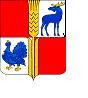   О внесении изменений в постановление Администрации муниципального района Исаклинскийот 26 марта 2013 года  № 248 «Об утверждении муниципальной  программы развития сельского хозяйства и регулированиярынков сельскохозяйственной продукции, сырья и продовольствия муниципального районаИсаклинский Самарской области на 2013 – 2020 годы». В целях повышения эффективности развития сельского хозяйства на территории муниципального района Исаклинский Самарской области, в целях реализации мероприятий Государственной программы развития сельского хозяйства и регулирования рынков сельскохозяйственной продукции, сырья и продовольствия на 2013- 2020 годы, утвержденной постановлением Правительства Российской Федерации от 14.07.2012 № 717, федеральной целевой программы «Устойчивое развитие сельских территорий на 2014-2017 годы и на период до 2020 года», утвержденной постановлением Правительства Российской Федерации от 15.07.2013 № 598, государственной программы Самарской области «Развитие сельского хозяйства и регулирования рынков сельскохозяйственной продукции, сырья и продовольствия Самарской области» на 2014-2020 годы, утвержденной постановлением Правительства Самарской области от 14.11.2013 № 624, и государственной программы Самарской области «Устойчивое развитие сельских территорий Самарской области на 2014 – 2017 годы и на период до 2020 года, утвержденной постановлением Правительства Самарской области от 13.11.2013 № 616, постановления Администрации муниципального района Исаклинский от 24.03.2015г.  № 235 «О порядке принятия решений о разработке, формирования и реализации, оценки эффективности  реализации муниципальных программ муниципального района Исаклинский», Администрация  муниципального района Исаклинский Самарской областиПОСТАНОВЛЯЕТ:1. Внести в постановление Администрации муниципального района Исаклинский  от 26 марта 2013 года № 248 «Об утверждении муниципальной  программы развития сельского хозяйства и регулирования рынков сельскохозяйственной продукции, сырья и продовольствия муниципального района Исаклинский Самарской области на 2013 – 2020 годы» следующие изменения:          	В наименовании, пункте 1 слова на «2013-2020 годы» заменить на «2013-2021 годы». Муниципальную программу развития сельского хозяйства и регулирования рынков сельскохозяйственной продукции, сырья и продовольствия муниципального района Исаклинский Самарской области на 2013 – 2020 годы изложить в редакции согласно приложению к настоящему постановлению.2. Настоящее постановление вступает в силу со дня его подписания.3. Опубликовать настоящее постановление на официальном сайте Администрации муниципального района.            4. Контроль за выполнением настоящего постановления оставляю за собой. 	Глава муниципальногорайона Исаклинский                                                                       В.Д. Ятманкин